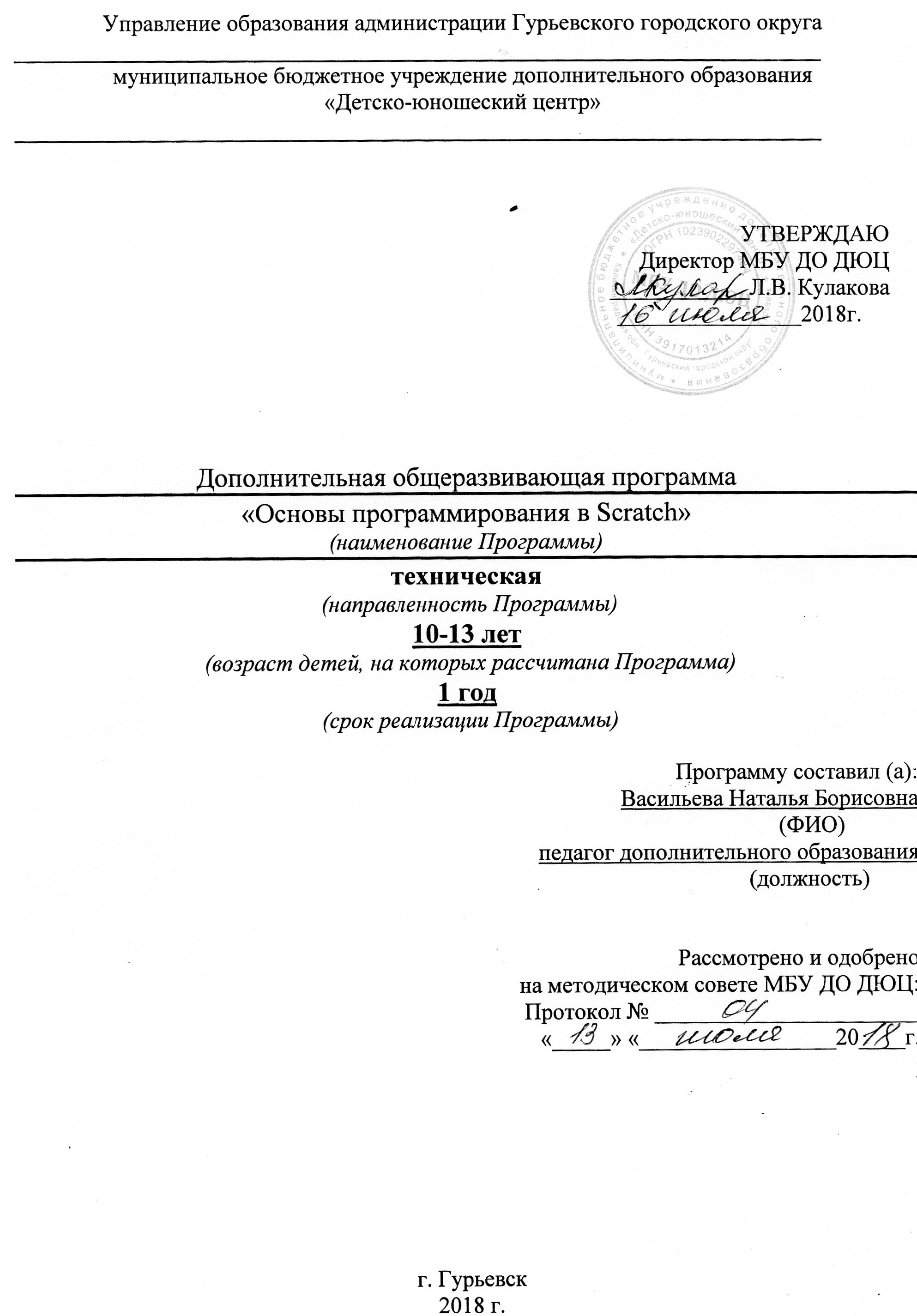 ПОЯСНИТЕЛЬНАЯ ЗАПИСКА         Спортивное скалолазание - увлекательный, зрелищный и красивый вид спорта, популярный во многих странах мира. Это один из немногих отечественных видов, получивший широкое международное признание.         Впервые соревнования по скалолазанию в СССР были проведены в 1947 году, а первый Чемпионат СССР состоялся в 1955 году в Крыму.         В 1988 году состоялись первые официальные международные соревнования по скалолазанию под эгидой UIAA (международный союз альпинистских ассоциаций, образован в .) 15 июня 1995 года UIAA принят в Олимпийскую семью. Открылась реальная перспектива включения скалолазания в программу Олимпийских Игр.
       Это решение  хороший подарок к юбилею – в 2007 году спортивному скалолазанию исполнилось 60 лет. К слову сказать, родилось скалолазание в нашей стране, так что со временем, когда скалолазание станет олимпийским видом спорта – это будет единственный российский вид в олимпийском  движении.         Занятие скалолазанием направлено на умственное и физическое развитие организма, укрепление здоровья, способствует развитию памяти и интеллекта, а также таких черт характера, как целеустремленность и настойчивость, мужество и упорство, самостоятельность и инициатива, решительность и смелость, выдержка и самообладание.     Зрелищность, красота и необычность природы, с которой так близко соприкасаются юные спортсмены на маршруте, являются важным фактором становления характера. 	Дополнительная общеобразовательная общеразвивающая  программа по скалолазанию по своей направленности является физкультурно-спортивной, предназначена для спортивно-оздоровительных групп. Цель программы: Обучить основам техники лазания на искусственном скалодроме, отбор талантливых детей для многолетней специализации в виде спорта скалолазание. Задачи программы:Обучающая:1.Обучить технике прохождения трассы 2С с верхней страховкой в лазании на трудность, прохождение трассы категории сложности 1С с верхней страховкой в лазании на скорость;Развивающая:1.Приобретение разносторонней физической подготовленности (координации движений, ловкости, быстроты);2. Укрепить здоровье средствами физической культуры;Воспитательная:1. Привить интерес к систематическим занятиям спортом, здоровому образу жизни, выявить  способных детей к занятиям скалолазанием;    На спортивно-оздоровительный этап принимаются все желающие заниматься скалолазанием, в возрасте с 7-ти до 18 лет, имеющие допуск по состоянию здоровья, группы формируются с разностью в возрасте не более 3-х лет.Формы и режим занятий:Форма обучения очная.Режим занятий с 8.00 до 20.00 часовМетоды организации и проведения образовательного процесса:Словесные методы:ОписаниеОбъяснениеРассказРазборУказаниеКоманды и распоряженияПодсчётНаглядные методы:Показ упражнений и техники лазанияИспользование учебных наглядных пособийВидиофильмы,  DVD, слайдыЖестикуляцииПрактические методы:Метод упражненийМетод разучивания по частямМетод разучивания в целомСоревновательный методИгровой методНепосредственная помощь тренера-преподавателяОсновные средства обучения:Ожидаемые результаты:По окончании учебного года дети должны иметь следующие знания и умения:Знать основные узлы для индивидуальной и групповой страховки;Знать основные способы маркировки веревки;Знать оборудование и инвентарь скалолаза;Владеть техникой лазания (для прохождения простейших трасс на гимнастической стенке, на скалодроме сложности 1С, 2С);Уметь организовать туристический городок (под руководством тренера-преподавателя); Знать меры предосторожности, находясь в городках скалолазов на естественном рельефе (на природе).Формы проведения промежуточной аттестации:Тестирование по ОФП и СФП (октябрь, май);Внутригрупповые, внутришкольные соревнования;Теоретические зачёты (по экипировке и правилам страховки)Учебный план Учебно-тематический планКонтрольные учебные нормативы по общей физической подготовке для спортивно-оздоровительных группСгибание-разгибание рук в упоре лежа, касание грудью предмета.Приседание на одной ноге, с опорой за гимнастическую стенкуНаклон - выполняется из положения стоя на полу, ноги прямые и вместе.Мост  - максимальное прогнутое положение спиной к опорной плоскости с опорой руками и ногами, измеряется расстояние между руками и ногами.Упор сидя сзади, ноги согнуты, колени  врозь, измеряется расстояние между коленями и полом.Скалолазы спортивно-оздоровительного этапа обучения должны уметь выполнять все упражнения из требований по общефизической подготовке.1. ТЕОРЕТИЧЕСКАЯ ПОДГОТОВКА                  Тема 1. Физическая культура и спорт в России.         Понятие о физической культуре. Спорт в России. Единая спортивная классификация и ее значение.                   Тема 2. Развитие скалолазания в России и за рубежом.    Развитие и характеристика вида спорта. Значение и его место в системе физического воспитания.                                   Тема 3. Гигиенические знания и навыки.Личная гигиена: уход за полостью рта, зубами, глазами, ушами, волосами, кожей лица и тела, сон, отдых. Гигиена одежды, обуви в повседневной жизни и в различные периоды занятий спортом.                      Тема 4. Сведения о строении и функциях организма.    Краткие сведения об анатомическом строении организма человека.                Тема 5. Физические качества и их проявления.   Основы развития физических качеств: быстрота, сила, выносливость, гибкость, ловкость (координация).               Тема 6. Правила соревнований. Оборудование и инвентарь.  Правилами соревнований по скалолазанию. Виды и характер соревнований. Классификация упражнений (дистанций).    Костюм участника соревнований.         Инвентарь спортсмена по скалолазанию. Содержание и уход за ним.2. ПРАКТИЧЕСКАЯ ПОДГОТОВКА   Программный материал представляется в виде тренировочных заданий, сгруппированных в отдельные блоки по принципу их преимущественной направленности. Ниже приведены примерные перечни блоков заданий и даны методические рекомендации по применению их в практике учебно-тренировочного процесса.Общая физическая подготовка.Строевые упражнения: построение, ходьба в строю, повороты на месте и в движении, перестроения на месте и в движении.Гимнастические упражнения: упражнения для мышц рук и плечевого пояса; упражнения без предметов: индивидуальные и в парах; упражнения для мышц туловища и шеи (наклоны вперёд, назад, вправо, влево, наклоны и повороты головы); упражнения для мышц ног и таза (приседания в различных исходных положениях, ходьба, бег, прыжки); упражнения со скакалкой; упражнения на гимнастических снарядах (гимнастическая стенка, скамейка); упражнения для мышц брюшного пресса (лёжа, на снарядах: гимнастическая стенка и скамейка).Акробатические упражнения: группировки в приседе, сидя и лёжа на спине; перекаты в группировке лёжа на спине (вперёд, назад, в стороны) из упора присев и из основной стойки; кувырок вперёд и назад из упора присев и из основной стойки; сочетания кувырков вперёд и назад. Подготовительные упражнения для моста у гимнастической стенки; мост с помощью партнёра и самостоятельно. Лёгкоатлетические упражнения: бег; бег с ускорением до ; эстафетный бег с этапами до  и до ; бег медленный до 3-х минут (мальчики), до 2-х минут (девочки); кросс, до  (девочки) и до  (мальчики).Спортивные игры: футбол, флотболл, баскетбол, теннис, бадминтон: овладение элементарными техническими и тактическими навыками игры. Подготовительные подвижные игры: ”салки”, “невод”,  “эстафета с бегом”,  “эстафета с прыжками”. Методические рекомендации к блоку тренировочных заданий для проведения разминки.    	Цель разминки – подготовить организм, настроить обучающегося на выполнение  тренировочного задания.    Разминка делится на две части – общую и специальную.    В общую разминку может входить легкий разминочный бег с выполнением таких упражнений, как скрестный шаг, приставной шаг, захлестывание голени, бег с вращениями руками, подскоками, вращениями вокруг собственной оси, ускорениями, выполнение общеразвивающих упражнений невысокой интенсивности, эстафеты с элементами лазания или различных имитаций лазания.   В специальную разминку должны входить упражнения на растягивание всех мышц, участвующих в процессе лазания,  упражнения на координацию движений.2.2.Специальная физическая подготовка.Упражнения для развития быстроты: упражнения на гимнастической стенке (вверх-вниз, вправо-влево);  лазание на скорость передвижения. Специальные упражнения на гимнастической стенке: высокое зашагивание, запрыгивание, с одновременным и попеременным перехватом рук. Упражнения для развития специальной силы рук: на перекладине: висы на двух руках от 10 до 30 секунд; подтягивание различными способами,  в различных режимах. Упражнения для развития специальной силы пальцев рук: на зацепах - висы на 2-х и 1-й руке; подтягивания с задержкой. Сгибание, разгибание рук в упоре лёжа в различных исходных положениях.Упражнения для развития координации и равновесия: лазание на гимнастической стенке в полной координации. Упражнения на равновесие. Тесты на равновесие.Методические рекомендации к блоку заданий для развития быстроты и скоростных качеств.   Основными двигательными характеристиками при лазании являются: скорость реакции, скорость выполнения отдельных движений и темп продвижения. Увеличение быстроты должно идти по пути совершенствования каждой из этих составляющих.Методические рекомендации к блоку заданий для развития силы.Упражнения для развития силы должны быть разнообразными и развивать силу всех групп мышц:Силу рук;Силу ног;Брюшного пресса;Силу спины.Методические рекомендации к блоку заданий для развития гибкости, ловкости, координации движений.	Гибкость развивается специальными упражнениями и включает в себя комплексы для всех суставов: плечевого, тазобедренного, позвоночного столба, шеи, голеностопных. Ловкость и координация движений развивается в игровой форме, в прыжках и передвижениях по залу, в беговых упражнениях, а также в сочетании бега и прыжков, бега и разворотов, прыжков и гимнастических упражнений.2.3. Техническая подготовкаТехника завязывания узлов для индивидуальной и групповой страховки: восьмёрка, булинь, узел проводника, прямой узел, встречный узел.                                  Верёвка, как основное средство страховки. 
Виды страховки: гимнастическая, верхняя и нижняя. Организация пункта страховки. Способы маркировки веревки: через колени, «бабочка», «столбиком».Индивидуальные средства страховки: карабины, страховочная система (беседка).Методические рекомендации к блоку тренировочных заданийдля освоения техники страховки  Этот блок тренировочных заданий предназначается для сознательного освоения учащимися техники страховки и самостраховки  юными спортсменами. Страховке и самостраховке  необходимо уделять внимание на каждой тренировке и проводить один раз в год зачет по проверке знаний обучающимися техники страховки,  самостраховки и безопасности в скалолазании.    Виды страховки – гимнастическая, верхняя, нижняя. Применение каждого вида страховки.   Особенности гимнастической страховки. Области применения. Действия страховщика в зависимости от движений страхуемого скалолаза. Предупреждение травматизма. Сдача зачета.  Особенности организации страховки на естественном рельефе.2.4. Участие в соревнованиях и тестированиеУчастие во внутригрупповых и  внутришкольных соревнованиях;Выполнение учебных контрольных нормативов по ОФП и СФП;Участие в однодневных и многодневных походах:Техника безопасности при проведении походов, личное снаряжение, рюкзак (правильная укладка), спальный мешок.          Установка палатки, разведение костра.Календарный учебный график на 2017-2018 учебный год для групп спортивно-оздоровительного этапа обученияНа спортивно-оздоровительном этапе обучения продолжительность  образовательного процесса – 39 календарных недель. Начало учебного года 01 сентября 2015 года, окончание учебного года 31 мая 2016 года.Режим и продолжительность учебных занятий с 8.00 до 20.00 часов, продолжительность учебных занятий в группах спортивно-оздоровительного этапа обучения 1,5 часа  в рабочие дни, два раза в неделю или три раза в неделю. Контроль  за текущей успеваемостью проводится в течение всего учебного года в соответствии с «Положением о формах, периодичности и порядке текущего контроля, текущей успеваемости и промежуточной аттестации обучающихся».Каникулярными  днями являются: 1 января, 1,9 мая (п. 3, ст.41, гл.2 ФЗ-273 от 29.12.2012г.).МЕТОДИЧЕСКОЕ И МАТЕРИАЛЬНО-ТЕХНИЧЕСКОЕ ОБЕСПЕЧЕНИЕ ДОПСкалодром общей площадью – 180 кв.м.;Зацепы – 500 шт.;Карабины – 10 шт.;Карабины с оттяжками – 30 шт.;Веревки 5 бухт по .;Гимнастические маты – 6 шт.;Страховочные системы – 15 шт.;Скакалки – 15 шт.;Баскетбольные мячи-3шт.Комплект для флорболла- 1 шт.Футбольные мячи-3 шт.Комплекты по бадминтону- 5 шт.Видеоматериал о технике лазания;DVD- диск: «Выступления лучших скалолазов России»;Раздаточный материал для обучающихся и их родителей: а) Правила поведения в спортивном зале; б) Что нужно для занятий скалолазанием ( спортивная форма, инвентарь, дни посещений, часы занятий, ФИО тренера-преподавателя, название учреждения ДОД);Правила соревнований по скалолазанию (в объеме изучаемого материала по программе).СПИСОК  ЛИТЕРАТУРЫАнтонович И.И. Спортивное скалолазание.- М.: ФиС, 1978.Билач Г.А., Назарова Л.В. "Основы валеологии". МСМХС7, 1998  г., М. Благуш П. "К теории тестирования двигательных способностей". М., ФиС., .Буйлин Ю.Ф., Курамшии Ю.Ф. "Теоретическая подготовка юных спортсменов". М.,  ФиС, .  Вайцеховский С.М. "Книга тренера". М., ФиС,  Лаптев А.П. "Гигиена физической культуры и спорта". М., ФиС, .  Матвеев Л.П., Новиков А.Д. "Теория и методика физического воспитания ". М., ФиС, . Научно-методический журнал "Физическая культура". " Интегративно-      антропологические основы физического воспитания детско-юношеского спорта". М., ФиС, № 2, .Пиратинский А.Е. "Подготовка скалолаза". М., . "Программы общеобразовательных учреждений". Просвещение, . Сомов Н.И., Сомова Ф.Г. "Основы самостоятельных занятий физической        культурой и спортом". Екатеринбург. Полиграфист, . Стенин Б.А. "Сборник научно-методических статей". М., ФиС, .  Спортивное скалолазание: правила соревнований. Требования и методические указания. – М.: ФСР, 2006.Федотенкова Т.П., Федотенков А.Г., Чистякова С.Г., Чистяков С.А. Юные скалолазы/ Авторская программа. –М., 2003.http://www.c-f-r.ru/   официальный сайт Федерации скалолазания Россииhttp://climbing.ucoz.ru/   официальный сайт Федерации скалолазания Санкт-Петербурга.Для обучающихся:Ильичев А.А. Большая энциклопедия выживания. – М., 2000.Твой олимпийский учебник, 1999.Юрмин Г. От «А» до «Я».1000 + 1 совет туристу: Школа выживания / Авт. – сост. Н.Б. Садикова. – Минск, 2000.Чистякова М.И. Психогимнастика. – М., 1990.     6.http://www.c-f-r.ru/   официальный сайт Федерации скалолазания России     7. http://climbing.ucoz.ru/   официальный сайт Федерации скалолазания            Санкт-Петербурга.УРОЧНАЯНЕУРОЧНАЯСпортивно-оздоровительный этапСпортивно-оздоровительный этапГрупповая форма занятияТестирование     Промежуточная аттестацияУчастие в соревнованияхСамостоятельное занятие Домашнее заданиеПросмотр соревнованийСпециальныеОбщефизические Физические:1. Упр. для развития быстроты;2. Упр. для развития  силы пальцев рук;4. Упр. для развития координации и равновесия;Технические:1. Техника завязывания узлов;2. Веревка, как основное средство страховки (виды, способы маркировки веревки);3. Разучивание технических приёмов  по элементам. 4. Выполнение технических приемов целиком, в упрощенных условиях (на гимнастической стенке);5. Закрепление и стабилизация умений и навыков лазания  на скалодроме.1. Гимнастические упражнения;2. Акробатические упражнения;3. Легкоатлетические упражнения;4. Подвижные игры, эстафеты;5. Спортивные игры (футбол, флорболл, баскетбол, бадминтон).Программный материалСпортивно-оздоровительныйэтап обучения1 годСпортивно-оздоровительныйэтап обучения2 годСпортивно-оздоровительныйэтап обучения3 годПрограммный материал4 часа х 36 недель4 часа х 36 недель4 часа х 36 недельОбщая физическая подготовка656565Специальная физическая подготовка474747Техническая подготовка202020Тестирование  и участие в соревнованиях666Теоретическая подготовка444Инструктаж по технике безопасности научебном занятии по скалолазанию141414Всего часов:144144144Программный материал  4 часа х 36 недель 1 год4 часа х 36 недель 2 год4 часа х 36 недель 3 год 1Общая физическая подготовкаОбщая физическая подготовкаОбщая физическая подготовка1.1Гимнастические упражнения, легкоатлетические упражнения65651.2Имитационные упражнения (гимнастическая стенка)6565651.3Подвижные и спортивные игры65652Специальная физическая подготовкаСпециальная физическая подготовкаСпециальная физическая подготовка2.1Упражнения для развития быстроты4747         472.2Упражнения для развития равновесия и координации4747         472.3Упражнения для развития  силы рук и плечевого пояса4747         472.4Упражнения  для развития  силы пальцев рук4747         472.5Упражнения для развития силы мышц ног, спины и брюшного пресса4747         47 3Техническая подготовкаТехническая подготовкаТехническая подготовка3.1Веревка, как основное средство страховки (виды, способы страховки)20    203.2 Упражнения по обучению техники лазания с использованием 3-х точек опоры (гимнастическая стенка, скалодром с верхней страховкой)20    20   20 4 Тестирование и участие в соревнованиях (промежуточная аттестация) Тестирование и участие в соревнованиях (промежуточная аттестация) Тестирование и участие в соревнованиях (промежуточная аттестация)4.1Зачет по техники вязания узлов66   64.2Экипировка скалолаза66   64.3Зачет по правилам страховки66   64.4Контрольный урок по технике  лазания с использованием 3-х точек опоры 66   64.5Внутригрупповые и внутришкольные  соревнования66   64.6Тестирование по ОФП и СФП66   65Теоретическая подготовка: тема 1,2,3,4,5,64446Инструктаж по технике безопасности на учебном занятии по скалолазанию141414Всего часов:144144144№Учебные нормативыбаллыбаллыбаллыбаллыбаллы№Учебные нормативы123451Подтягивание на низкой перекладине, кол-во раз6101418222Сед из положения лежа (руки за головой), кол-во раз за 1 мин.38424650563Сгибание-разгибание рук в упоре лежа, кол-во раз10121416184Вис на перекладине, сек60901201501805Приседание на одной ноге, кол-во раз 810121416№ «Гибкость»БаллыБаллыБаллы№ «Гибкость»5431Наклон вперед из положения стоя(касание пола)Фиксация  ладони    30сКасание ладониКасание пальцев2Мост из положения лежа на спине, см4050603Упражнение «лягушка» (см от колена до пола)5-810-1215-20